19.03.2020					LekcjaTemat: Utrwalenie wiadomości – procenty.Proszę rozwiązać w zeszycie zadania z podręcznika ze strony 161 (oprócz zad.8) oraz test online (należy kliknąć na stronie www.gwo.pl, zakładkę strefa ucznia → szkoła podstawowa → klasa 6 → matematyka → test online → procenty)20.03.2020					LekcjaTemat: Liczby dodatnie i ujemne. Porównywanie liczb.Zachęcam do obejrzenia filmu: https://youtu.be/rW-ZDnbSNkU https://youtu.be/dCDu7SpSs4M     Zbiór liczb naturalnych	N= {0,1,2,3,4,5,6,7,8,9,10,11,…,+∞}Zbiór liczb całkowitych	C= {-∞,…,- 99,-98,-97,…,-2,-1,0,1,2,3,4,…,+∞}Uwaga. Liczba 0 nie jest ani dodatnia, ani ujemna.Liczby o jednakowych znakach:  np.:	 7 i 45,		- 4 i – 11,		- 112 i – 34Liczby o przeciwnych znakach: np.:		- 7 i 45,	 4 i – 11,		- 112 i 34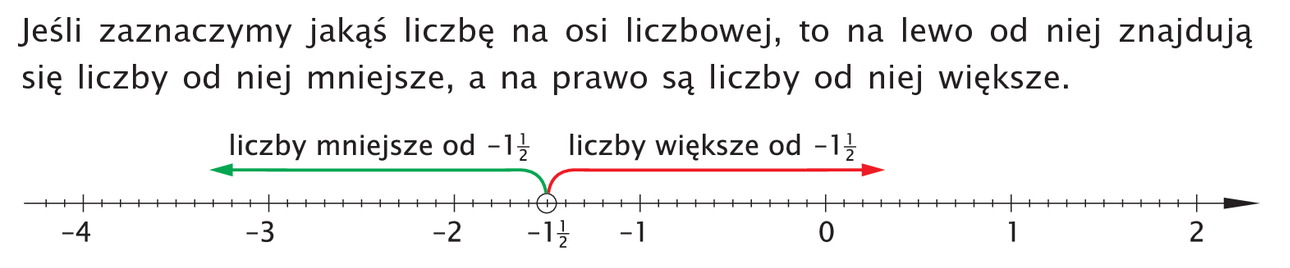 Przykłady:- 124 < 2		- 56,675 < 0			0 > -1			- 456 < - 34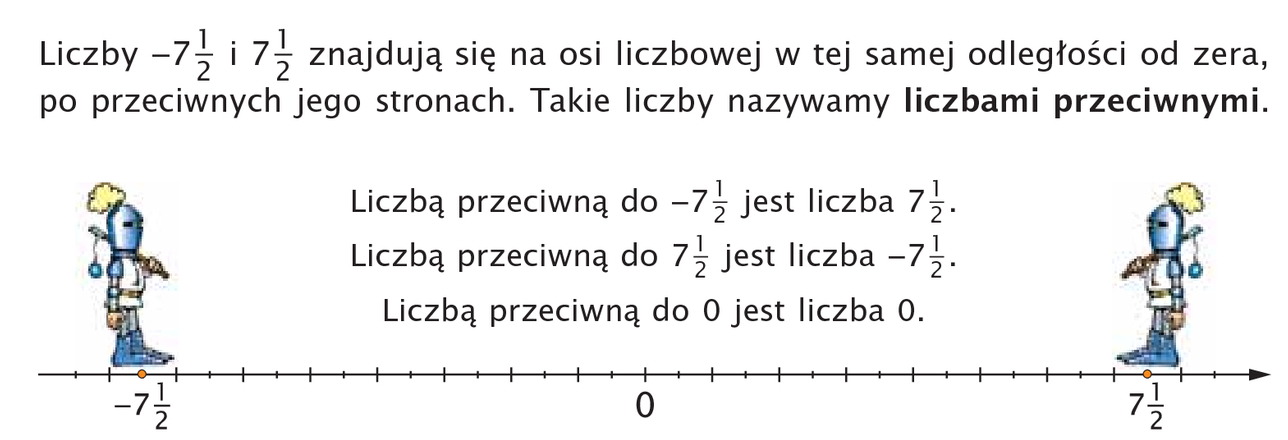 Wartość bezwzględna liczby to jej odległość od zera na osi liczbowejBezwzględna wartość liczby – 7 to 7		możemy zapisać tak, │-7│ = 7 (czytamy: bezwzględna wartość liczby – 7 wynosi 7)Bezwzględna wartość liczby 7 to 7		możemy zapisać tak, │7│ = 7 (czytamy: bezwzględna wartość liczby 7 wynosi 7) Przykłady:│- 1⅞│ = 1⅞│-0,7│= 0,7-│- 16│= - 16, bo przepisany został minus stojący przed znakiem bezwzględności- │⅔│= - ⅔ podobnie jak wyżejPraca domowa; ćwiczenia str. 76, 77, 78, 79Termin realizacji: 25 marca 2020r.